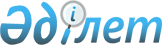 Мәслихаттың 2010 жылғы 21 желтоқсандағы № 255 "Қамысты ауданының 2011-2013 жылдарға арналған аудандық бюджеті туралы" шешіміне өзгерістер мен толықтырулар енгізу туралыҚостанай облысы Қамысты ауданы мәслихатының 2011 жылғы 20 қаңтардағы № 266 шешімі. Қостанай облысы Қамысты ауданының Әділет басқармасында 2011 жылғы 21 қаңтарда № 9-11-113 тіркелді

      Қамысты аудандық мәслихаты ШЕШТІ:



      1. Мәслихаттың 2010 жылғы 21 желтоқсандағы № 255 "Қамысты ауданының 2011-2013 жылдарға арналған аудандық бюджеті туралы" шешіміне (нормативтік құқықтық актілерді мемлекеттік тіркеу тізілімінде 9-11-111 нөмірімен тіркелген, 2011 жылғы 7 қаңтардағы "Новый путь-Бозторғай" газетінде ресми жарияланған) мынадай өзгерістер мен толықтырулар енгізілсін:



      көрсетілген шешімнің 1-тармағы жаңа редакцияда жазылсын:

      "1. Қамысты ауданының 2011-2013 жылдарға арналған аудандық бюджеті тиісінше 1, 2 және 3- қосымшаларға сәйкес, оның ішінде 2011 жылға мынадай көлемдерде бекітілсін:

      1) кірістер- 1342983,0 мың теңге, оның ішінде:

      салықтық түсімдер – 383747,0 мың теңге;

      салықтық емес түсімдер – 693,0 мың теңге;

      негізгі капиталды сатудан түсетін түсімдер – 33701,0 мың теңге;

      трансферттердің түсімдері бойынша – 924842,0 мың теңге;

      2) шығындар – 1358298,8 мың теңге;

      3) таза бюджеттік кредиттеу – 23437,4 мың теңге, оның ішінде:

      бюджеттік кредиттер- 24387,0 мың теңге;

      бюджеттік кредиттерді өтеу- 949,6 мың теңге;

      4) қаржы активтерімен операциялар бойынша сальдо – 2900,0 мың теңге, оның ішінде:

      қаржы активтерін сатып алу- 2900,0 мың теңге;

      5) бюджет тапшылығы- -41653,2 мың теңге;

      6) бюджет тапшылығын қаржыландыру- 41653,2 мың теңге";



      көрсетілген шешім мынадай мазмұндағы 3-1, 3-2, 3-3 - тармақтарымен толықтырылсын:

      "3-1. 2011 жылға арналған аудандық бюджетте республикалық бюджеттен дамуға мынадай мөлшерлерде нысаналы трансферттердің түсімдері көзделгені ескерілсін:

      су шаруашылығы нысандарын дамытуға 20600,0 мың теңге сомасында;

      3-2. 2011 жылға арналған аудандық бюджетте республикалық бюджеттен мынадай мөлшерлерде ағымдағы нысаналы трансферттердің түсімдері көзделгені ескерілсін:

      мектепке дейінгі білім беру ұйымдарында мемлекеттік білім беру тапсырыстарын іске асыруға 6765,0 мың теңге сомасында;

      Қазақстан Республикасында білім беруді дамытудың 2011-2020 жылдарға арналған мемлекеттік бағдарламасын іске асыруға 15035,0 мың теңге сомасында, оның ішінде:

      негізгі орта және жалпы орта білім беру мемлекеттік мекемелерінде физика, химия, биология кабинеттерін оқу құралдарымен жабдықтауға 8194,0 мың теңге сомасында;

      бастауыш, негізгі орта және жалпы орта білім беру мемлекеттік мекемелерінде лингафондық және мультимедиялық кабинеттерін жасауға 5541,0 мың теңге сомасында;

      үйде оқитын мүгедек балаларды жабдықтармен, бағдарламалық жасақтамамен қамтамасыз етуге 1300,0 мың теңге сомасында;

      ата-аналарының қамқорынсыз қалған жетiм баланы (жетім балаларды) күтіп-ұстауға қорғаншыларға (қамқоршыларға) ай сайынғы ақшалай қаражат төлеуге 10584,0 мың теңге сомасында;

      "Бизнестің жол картасы - 2020" бағдарламасы шеңберінде жеке кәсіпкерлікті қолдауға 780,0 мың теңге сомасында;

      эпизоотияға қарсы іс-шараларды жүргізуге 9342,0 мың теңге сомасында;

      ауылдық елді мекендердің әлеуметтік саласының мамандарын әлеуметтік қолдау шараларын іске асыру үшін 3751,0 мың теңге сомасында;

      3-3. 2011 жылға арналған аудандық бюджетте республикалық бюджеттен мынадай мөлшерлерде бюджеттік кредиттердің түсімдері көзделгені ескерілсін:

      ауылдық елді мекендердің әлеуметтік саласының мамандарын әлеуметтік қолдау шараларын іске асыру үшін 24035,0 мың теңге сомасында";



      көрсетілген шешім мынадай мазмұндағы 4-1-тармағымен толықтырылсын:

      "4-1. 2011 жылға арналған аудандық бюджетте мынадай мөлшерлерде нысаналы трансферттерді қайтару көзделгені ескерілсін:

      республикалық бюджетке 5788,4 мың теңге сомасында;

      облыстық бюджетке 0,1 мың теңге сомасында".



      Көрсетілген шешімнің 1, 2, 3, 4, 5, 6 - қосымшалары осы шешімдегі 1, 2, 3, 4, 5, 6 - қосымшаларға сәйкес жаңа редакцияда жазылсын.



      2. Осы шешім 2011 жылдың 1 қаңтарынан бастап қолданысқа енгізіледі.      Кезектен тыс сессияның

      төрағасы, Қамысты

      аудандық мәслихатының

      хатшысы                                    Б. Рақымжанов      КЕЛІСІЛДІ:      "Қамысты ауданының экономика

      және бюджеттік жоспарлау бөлімі"

      мемлекеттік мекемесінің бастығы

      ________________ К. Нұржанова

      2011 жылғы 20 қаңтарда

Мәслихаттың        

2011 жылғы 20 қаңтардағы   

№ 266 шешіміне 1-қосымша  Мәслихаттың         

2010 жылғы 21 желтоқсандағы  

№ 255 шешіміне 1-қосымша   Қамысты ауданының 2011 жылға арналған бюджеті

 

Мәслихаттың         

2011 жылғы 20 қаңтардағы   

№ 266 шешіміне 2-қосымша  Мәслихаттың         

2010 жылғы 21 желтоқсандағы  

№ 255 шешіміне 2-қосымша   Қамысты ауданының 2012 жылға арналған бюджеті

 

Мәслихаттың        

2011 жылғы 20 қаңтардағы   

№ 266 шешіміне 3-қосымша  Мәслихаттың         

2010 жылғы 21 желтоқсандағы  

№ 255 шешіміне 3-қосымша   Қамысты ауданының 2013 жылға арналған бюджеті

 

Мәслихаттың        

2011 жылғы 20 қаңтардағы   

№ 266 шешіміне 4-қосымша  Мәслихаттың         

2010 жылғы 21 желтоқсандағы  

№ 255 шешіміне 4-қосымша   Бюджеттік инвестициялық жобаларды (бағдарламаларды) іске

асыруға және заңды тұлғалардың жарғылық капиталын

қалыптастыруға немесе ұлғайтуға бағытталған бюджеттік

бағдарламаларға бөлумен 2011 жылға арналған аудандық

бюджет дамуының бюджеттік бағдарламалар тізбесі

 

Мәслихаттың        

2011 жылғы 20 қаңтардағы   

№ 266 шешіміне 5-қосымша  Мәслихаттың         

2010 жылғы 21 желтоқсандағы  

№ 255 шешіміне 5-қосымша   Бюджеттік инвестициялық жобаларды (бағдарламаларды) іске

асыруға және заңды тұлғалардың жарғылық капиталын

қалыптастыруға немесе ұлғайтуға бағытталған бюджеттік

бағдарламаларға бөлумен 2012 жылға арналған аудандық

бюджет дамуының бюджеттік бағдарламалар тізбесі

 

Мәслихаттың        

2011 жылғы 20 қаңтардағы   

№ 266 шешіміне 6-қосымша  Мәслихаттың         

2010 жылғы 21 желтоқсандағы  

№ 255 шешіміне 6-қосымша   Бюджеттік инвестициялық жобаларды (бағдарламаларды) іске

асыруға және заңды тұлғалардың жарғылық капиталын

қалыптастыруға немесе ұлғайтуға бағытталған бюджеттік

бағдарламаларға бөлумен 2013 жылға арналған аудандық

бюджет дамуының бюджеттік бағдарламалар тізбесі

 
					© 2012. Қазақстан Республикасы Әділет министрлігінің «Қазақстан Республикасының Заңнама және құқықтық ақпарат институты» ШЖҚ РМК
				СанатСанатСанатСанатСанатСомасы,

мың теңгеСыныбыСыныбыСыныбыСыныбыСомасы,

мың теңгеІшкі сыныбыІшкі сыныбыІшкі сыныбыСомасы,

мың теңгеАтауыАтауыСомасы,

мың теңге1КірістерКірістер13429831Салықтық түсімдерСалықтық түсімдер38374701Табыс салығыТабыс салығы1113902Жеке табыс салығыЖеке табыс салығы11139003Әлеуметтiк салықӘлеуметтiк салық846521Әлеуметтік салықӘлеуметтік салық8465204Меншiкке салынатын салықтарМеншiкке салынатын салықтар1522581Мүлiкке салынатын салықтарМүлiкке салынатын салықтар1365033Жер салығыЖер салығы28504Көлiк құралдарына салынатын салықКөлiк құралдарына салынатын салық84055Бірыңғай жер салығыБірыңғай жер салығы450005Тауарларға, жұмыстарға және қызметтер

көрсетуге салынатын iшкi салықтарТауарларға, жұмыстарға және қызметтер

көрсетуге салынатын iшкi салықтар344842АкциздерАкциздер7803Табиғи және басқа ресурстарды

пайдаланғаны үшiн түсетiн түсiмдерТабиғи және басқа ресурстарды

пайдаланғаны үшiн түсетiн түсiмдер323004Кәсiпкерлiк және кәсiби қызметтi

жүргiзгенi үшiн алынатын алымдарКәсiпкерлiк және кәсiби қызметтi

жүргiзгенi үшiн алынатын алымдар140408Заңдық мәнді іс-әрекеттерді жасағаны

және (немесе) құжаттар бергені үшін

оған уәкілеттігі бар мемлекеттік

органдар немесе лауазымды адамдар

алатын міндетті төлемдерЗаңдық мәнді іс-әрекеттерді жасағаны

және (немесе) құжаттар бергені үшін

оған уәкілеттігі бар мемлекеттік

органдар немесе лауазымды адамдар

алатын міндетті төлемдер9631Мемлекеттік бажМемлекеттік баж9632Салықтық емес түсімдерСалықтық емес түсімдер69301Мемлекеттік меншіктен түсетін

кірістерМемлекеттік меншіктен түсетін

кірістер4185Мемлекет меншігіндегі мүлікті жалға

беруден түсетін кірістерМемлекет меншігіндегі мүлікті жалға

беруден түсетін кірістер41806Басқа да салықтық емес түсімдерБасқа да салықтық емес түсімдер2751Басқа да салықтық емес түсімдерБасқа да салықтық емес түсімдер2753Негізгі капиталды сатудан түсетін

түсімдерНегізгі капиталды сатудан түсетін

түсімдер3370103Жердi және материалдық емес

активтердi сатуЖердi және материалдық емес

активтердi сату337011Жерді сатуЖерді сату337014Трансферттердің түсімдеріТрансферттердің түсімдері92484202Жоғары тұрған мемлекеттiк басқару

органдарынан алынатын трансферттерЖоғары тұрған мемлекеттiк басқару

органдарынан алынатын трансферттер9248422Облыстық бюджеттен алынатын

трансферттерОблыстық бюджеттен алынатын

трансферттер924842Функционалдық топФункционалдық топФункционалдық топФункционалдық топФункционалдық топСомасы,

мың теңгеФункционалдық кіші топФункционалдық кіші топФункционалдық кіші топФункционалдық кіші топСомасы,

мың теңгеБюджеттік бағдарламалардың әкiмшiсiБюджеттік бағдарламалардың әкiмшiсiБюджеттік бағдарламалардың әкiмшiсiСомасы,

мың теңгеБағдарламаБағдарламаСомасы,

мың теңгеАтауыСомасы,

мың теңге2Шығындар1358298,801Жалпы сипаттағы мемлекеттiк

қызметтер2256761Мемлекеттiк басқарудың жалпы

функцияларын орындайтын өкiлдi,

атқарушы және басқа органдар199306112Аудан (облыстық маңызы бар қала)

мәслихатының аппараты13977001Аудан (облыстық маңызы бар қала)

мәслихатының қызметін қамтамасыз

ету жөніндегі қызметтер13552003Мемлекеттік органдардың күрделі

шығыстары425122Аудан (облыстық маңызы бар қала)

әкімінің аппараты82528001Аудан (облыстық маңызы бар қала)

әкімінің қызметін қамтамасыз ету

жөніндегі қызметтер45877003Мемлекеттік органдардың күрделі

шығыстары36651123Қаладағы аудан, аудандық маңызы

бар қала, кент, ауыл (село),

ауылдық (селолық) округ әкімінің

аппараты102801001Қаладағы ауданның, аудандық

маңызы бар қаланың, кенттің,

ауылдың (селоның), ауылдық

(селолық) округ әкімінің қызметін

қамтамасыз ету жөніндегі

қызметтер100401022Мемлекеттік органдардың күрделі

шығыстары24002Қаржылық қызмет12942452Ауданның (облыстық маңызы бар

қаланың) қаржы бөлімі12942001Аудан (облыстық маңызы бар қала)

бюджетінің атқарылуын және

ауданның (облыстық маңызы бар

қаланың) коммуналдық меншігін

басқару саласындағы мемлекеттік

саясатты іске асыру жөніндегі

қызметтер11309004Біржолғы талондарды беру

жөніндегі жұмысты ұйымдастыру

және біржолғы талондарды

өткізуден түсетін сомалардың

толық жиналуын қамтамасыз ету5011Коммуналдық меншікке түскен

мүлікті есепке алу, сақтау,

бағалау және сату1178018Мемлекеттік органдардың күрделі

шығыстары4505Жоспарлау және статистикалық

қызмет13428453Ауданның (облыстық маңызы бар

қаланың) экономика және бюджеттік

жоспарлау бөлімі13428001Экономикалық саясатты,

мемлекеттік жоспарлау мен ауданды

(облыстық маңызы бар қаланы)

басқару жүйесін қалыптастыру және

дамыту саласындағы мемлекеттік

саясатты іске асыру жөніндегі

қызметтер12978004Мемлекеттік органдардың күрделі

шығыстары45002Қорғаныс13541Әскери мұқтаждар1354122Аудан (облыстық маңызы бар қала)

әкімінің аппараты1354005Жалпыға бірдей әскери міндетті

атқару шеңберіндегі іс- шаралар135404Бiлiм беру809039,31Мектепке дейiнгi тәрбие және

оқыту71802464Ауданның (облыстық маңызы бар

қаланың) білім беру бөлімі71802009Мектепке дейінгі тәрбиелеу және

оқыту ұйымдарының қызметін

қамтамасыз ету718022Бастауыш, негізгі орта және жалпы

орта білім беру707902,3123Қаладағы аудан, аудандық маңызы

бар қала, кент, ауыл (село),

ауылдық (селолық) округ әкімінің

аппараты1185005Ауылдық (селолық) жерлерде

оқушыларды мектепке дейін тегін

алып баруды және кері алып келуді

ұйымдастыру1185464Ауданның (облыстық маңызы бар

қаланың) білім беру бөлімі706717,3003Жалпы білім беру694786,3006Балалар үшін қосымша білім беру119319Бiлiм беру саласындағы өзге де

қызметтер29335464Ауданның (облыстық маңызы бар

қаланың) білім беру бөлімі29335001Жергілікті деңгейде білім

саласындағы мемлекеттік саясатты

іске асыру жөніндегі қызметтер7914005Ауданның (облыстық маңызы бар

қаланың) мемлекеттік білім

мекемелері үшін оқулықтар,

оқу-әдістемелік кешендерді сатып

алу және жеткізу7587012Мемлекеттік органдардың күрделі

шығыстары1950015Жетiм баланы (жетім балаларды)

және ата-аналарының қамқорынсыз

қалған баланы (балаларды)

күтіп-ұстауға қорғаншыларға

(қамқоршыларға) ай сайынғы

ақшалай қаражат төлемдер10584020Үйде оқитын мүгедек балаларды

жабдықтармен, бағдарламалық

жасақтамамен қамтамасыз ету130006Әлеуметтiк көмек және әлеуметтiк

қамсыздандыру582102Әлеуметтiк көмек44448451Ауданның (облыстық маңызы бар

қаланың) жұмыспен қамту және

әлеуметтік бағдарламалар бөлімі44448002Жұмыспен қамту бағдарламасы12711005Мемлекеттік атаулы әлеуметтік

көмек3810007Жергілікті өкілді органдардың

шешімдері бойынша мұқтаж

азаматтардың жекелеген

санаттарына әлеуметтік көмек8461010Үйден тәрбиеленіп оқытылатын

мүгедек балаларды материалдық

қамтамасыз ету214014Мұқтаж азаматтарға үйде

әлеуметтiк көмек көрсету325401618 жасқа дейінгі балаларға

мемлекеттік жәрдемақылар15498017Мүгедектерді оңалту жеке

бағдарламасына сәйкес, мұқтаж

мүгедектерді міндетті гигиеналық

құралдармен қамтамасыз ету және

ымдау тілі мамандарының, жеке

көмекшілердің қызмет көрсетуі5009Әлеуметтiк көмек және әлеуметтiк

қамтамасыз ету салаларындағы өзге

де қызметтер13762451Ауданның (облыстық маңызы бар

қаланың) жұмыспен қамту және

әлеуметтік бағдарламалар бөлімі13762001Жергілікті деңгейде жұмыспен

қамту және халық үшін әлеуметтік

бағдарламалар салаларындағы

мемлекеттік саясатты іске асыру

жөніндегі қызметтер12725011Жәрдемақыларды және басқа да

әлеуметтік төлемдерді есептеу,

төлеу мен жеткізу бойынша

қызметтерге ақы төлеу437021Мемлекеттік органдардың күрделі

шығыстары60007Тұрғын үй-коммуналдық шаруашылығы525361Тұрғын үй шаруашылығы4000466Ауданның (облыстық маңызы бар

қаланың) сәулет, қала құрылысы

және құрылыс бөлімі4000003Мемлекеттік коммуналдық тұрғын үй

қорының тұрғын үйлерін салу40002Коммуналдық шаруашылық6153458Ауданның (облыстық маңызы бар

қаланың) тұрғын үй-коммуналдық

шаруашылығы, жолаушылар көлігі

және автомобиль жолдары бөлімі6153012Сумен жабдықтау және суды бұру

жүйесінің қызмет етуі61533Елді мекендерді көркейту42383123Қаладағы аудан, аудандық маңызы

бар қала, кент, ауыл (село),

ауылдық (селолық) округ әкімінің

аппараты7305008Елді мекендердегі көшелерді

жарықтандыру6681010Жерлеу орындарын күтіп-ұстау және

туысы жоқтарды жерлеу89011Елді мекендерді көркейту және

көгалдандыру535458Ауданның (облыстық маңызы бар

қаланың) тұрғын үй-коммуналдық

шаруашылығы, жолаушылар көлігі

және автомобиль жолдары бөлімі35078015Елді мекендердегі көшелерді

жарықтандыру1723018Елді мекендерді көркейту және

көгалдандыру3335508Мәдениет, спорт, туризм және

ақпараттық кеңістiк1023301Мәдениет саласындағы қызмет52515455Ауданның (облыстық маңызы бар

қаланың) мәдениет және тілдерді

дамыту бөлімі52515003Мәдени-демалыс жұмысын қолдау525152Спорт6141465Ауданның (облыстық маңызы бар

қаланың) дене шынықтыру және

спорт бөлімі6141005Бұқаралық спортты және спорттың

ұлттық түрлерін дамыту4609006Аудандық (облыстық маңызы бар

қалалық) деңгейде спорттық

жарыстар өткізу515007Облыстық спорт жарыстарына әр

түрлі спорт түрлері бойынша аудан

(облыстық маңызы бар қала) құрама

командаларының мүшелерін дайындау

және олардың қатысуы10173Ақпараттық кеңiстiк24388455Ауданның (облыстық маңызы бар

қаланың) мәдениет және тілдерді

дамыту бөлімі22284006Аудандық (қалалық)

кiтапханалардың жұмыс iстеуi21182007Мемлекеттік тілді және Қазақстан

халықтарының басқа да тілдерін

дамыту1102456Ауданның (облыстық маңызы бар

қаланың) ішкі саясат бөлімі2104002Газеттер мен журналдар арқылы

мемлекеттік ақпараттық саясат

жүргізу жөніндегі қызметтер1873005Телерадиохабарлары арқылы

мемлекеттік ақпараттық саясат

жүргізу жөніндегі қызметтер2319Мәдениет, спорт, туризм және

ақпараттық кеңiстiктi ұйымдастыру

жөнiндегi өзге де қызметтер19286455Ауданның (облыстық маңызы бар

қаланың) мәдениет және тілдерді

дамыту бөлімі5195001Жергілікті деңгейде тілдерді

дамыту және мәдениет саласындағы

мемлекеттік саясатты іске асыру

жөніндегі қызметтер5195456Ауданның (облыстық маңызы бар

қаланың) ішкі саясат бөлімі7564001Жергілікті деңгейде ақпарат

саласындағы, мемлекеттілікті

күшейту және азаматтардың бойында

әлеуметтік оптимизмді

қалыптастыруда мемлекеттік

саясатты іске асыру жөніндегі

қызметтер6172003Жастар саясаты саласындағы

өңірлік бағдарламаларды iске

асыру1392465Ауданның (облыстық маңызы бар

қаланың) дене шынықтыру және

спорт бөлімі6527001Жергілікті деңгейде дене

шынықтыру және спорт саласындағы

мемлекеттік саясатты іске асыру

жөніндегі қызметтер4577004Мемлекеттік органдардың күрделі

шығыстары195010Ауыл, су, орман, балық

шаруашылығы, ерекше қорғалатын

табиғи аумақтар, қоршаған ортаны

және жануарлар дүниесін қорғау,

жер қатынастары534511Ауыл шаруашылығы17374474Ауданның (облыстық маңызы бар

қаланың) ауыл шаруашылығы және

ветеринария бөлімі17374001Жергілікті деңгейде ауыл

шаруашылығы және ветеринария

саласындағы мемлекеттік саясатты

іске асыру жөніндегі қызметтер13409007Қаңғыбас иттер мен мысықтарды

аулауды және жоюды ұйымдастыру214099Республикалық бюджеттен берілетін

нысаналы трансферттер есебінен

ауылдық елді мекендердің

әлеуметтік саласының мамандарын

әлеуметтік қолдау шараларын іске

асыру37512Су шаруашылығы20600466Ауданның (облыстық маңызы бар

қаланың) сәулет, қала құрылысы

және құрылыс бөлімі20600012Сумен жабдықтау жүйесін дамыту206006Жер қатынастары6135463Ауданның (облыстық маңызы бар

қаланың) жер қатынастары бөлімі6135001Аудан (облыстық маңызы бар қала)

аумағында жер қатынастарын реттеу

саласындағы мемлекеттік саясатты

іске асыру жөніндегі қызметтер61359Ауыл, су, орман, балық

шаруашылығы, қоршаған ортаны

қорғау мен жер қатынастары

саласындағы өзге де қызметтер9342474Ауданның (облыстық маңызы бар

қаланың) ауыл шаруашылығы және

ветеринария бөлімі9342013Эпизоотияға қарсы іс-шараларды

жүргізу934211Өнеркәсіп, сәулет, қала құрылысы

және құрылыс қызметі78102Сәулет, қала құрылысы және

құрылыс қызметі7810466Ауданның (облыстық маңызы бар

қаланың) сәулет, қала құрылысы

және құрылыс бөлімі7810001Құрылыс, облыс

қалаларының,аудандарының және

елді мекендерінің сәулеттік

бейнесін жақсарту саласындағы

мемлекеттік саясатты іске асыру

және ауданның (облыстық маңызы

бар қаланың) аумағын оңтайлы және

тиімді қала құрылыстық игеруді

қамтамасыз ету жөніндегі

қызметтер781012Көлiк және коммуникация279131Автомобиль көлiгi27913123Қаладағы аудан, аудандық маңызы

бар қала, кент, ауыл (село),

ауылдық (селолық) округ әкімінің

аппараты8546013Аудандық маңызы бар қалаларда,

кенттерде, ауылдарда (селоларда),

ауылдық (селолық) округтерде

автомобиль жолдарының жұмыс

істеуін қамтамасыз ету8546458Ауданның (облыстық маңызы бар

қаланың) тұрғын үй-коммуналдық

шаруашылығы, жолаушылар көлігі

және автомобиль жолдары бөлімі19367023Автомобиль жолдарының жұмыс

істеуін қамтамасыз ету1936713Басқалар141913Кәсiпкерлiк қызметтi қолдау және

бәсекелестікті қорғау4059469Ауданның (облыстық маңызы бар

қаланың) кәсіпкерлік бөлімі4059001Жергілікті деңгейде кәсіпкерлік

пен өнеркәсіпті дамыту

саласындағы мемлекеттік саясатты

іске асыру жөніндегі қызметтер40599Басқалар10132451Ауданның (облыстық маңызы бар

қаланың) жұмыспен қамту және

әлеуметтік бағдарламалар бөлімі780022"Бизнестің жол картасы - 2020"

бағдарламасы шеңберінде жеке

кәсіпкерлікті қолдауға780452Ауданның (облыстық маңызы бар

қаланың) қаржы бөлімі3500012Ауданның (облыстық маңызы бар

қаланың) жергілікті атқарушы

органының резерві3500458Ауданның (облыстық маңызы бар

қаланың) тұрғын үй-коммуналдық

шаруашылығы, жолаушылар көлігі

және автомобиль жолдары бөлімі5852001Жергілікті деңгейде тұрғын

үй-коммуналдық шаруашылығы,

жолаушылар көлігі және автомобиль

жолдары саласындағы мемлекеттік

саясатты іске асыру жөніндегі

қызметтер5702013Мемлекеттік органдардың күрделі

шығыстары15015Трансферттер5788,51Трансферттер5788,5452Ауданның (облыстық маңызы бар

қаланың) қаржы бөлімі5788,5006Нысаналы пайдаланылмаған (толық

пайдаланылмаған) трансферттерді

қайтару5788,53Таза бюджеттік кредиттеу23437,4Бюджеттік кредиттер2438710Ауыл, су, орман, балық

шаруашылығы, ерекше қорғалатын

табиғи аумақтар, қоршаған ортаны

және жануарлар дүниесін қорғау,

жер қатынастары243871Ауыл шаруашылығы24387474Ауданның (облыстық маңызы бар

қаланың) ауыл шаруашылығы және

ветеринария бөлімі24387009Ауылдық елді мекендердің

әлеуметтік саласының мамандарын

әлеуметтік қолдау шараларын іске

асыру үшін бюджеттік кредиттер24387Бюджеттік кредиттерді өтеу949,605Бюджеттік кредиттерді өтеу949,601Бюджеттік кредиттерді өтеу949,61Мемлекеттік бюджеттен берілген

бюджеттік кредиттерді өтеу949,6013Жергілікті бюджеттен берілген

бюджеттік кредиттерді өтеу949,64Қаржы активтерімен операциялар

бойынша сальдо2900Қаржы активтерін сатып алу290013Басқалар29009Басқалар2900452Ауданның (облыстық маңызы бар

қаланың) қаржы бөлімі2900014Заңды тұлғалардың жарғылық

капиталын қалыптастыру немесе

ұлғайту29005Бюджет тапшылығы (профициті)-41653,26Бюджет тапшылығын қаржыландыру

(профицитін пайдалану)41653,2Қарыздардың түсімі240357Қарыздардың түсімі240351Ішкі мемлекеттік қарыз240352Қарыз шарттары24035003Ауданның (облыстық маңызы бар

қаланың) жергілікті атқарушы

органдарымен алынған қарыздар24035Қарыздарды өтеу949,616Қарыздарды өтеу949,61Қарыздарды өтеу949,6452Ауданның (облыстық маңызы бар

қаланың) қаржы бөлімі949,6008Жергілікті атқарушы органның

жоғары тұрған бюджет алдындағы

борышын өтеу949,6Бюджет қаражаты қалдығының

қозғалысы18567,88Бюджет қаражаттарының

пайдаланылатын қалдықтары18567,801Бюджет қаражаты қалдықтары18567,81Бюджет қаржыларының еркін

қалдықтары18567,8СанатСанатСанатСанатСанатСомасы,

мың теңгеСыныбыСыныбыСыныбыСыныбыСомасы,

мың теңгеІшкі сыныбыІшкі сыныбыІшкі сыныбыСомасы,

мың теңгеАтауыАтауыСомасы,

мың теңге1КірістерКірістер16123001Салықтық түсімдерСалықтық түсімдер39110001Табыс салығыТабыс салығы1189662Жеке табыс салығыЖеке табыс салығы11896603Әлеуметтiк салықӘлеуметтiк салық819141Әлеуметтік салықӘлеуметтік салық8191404Меншiкке салынатын салықтарМеншiкке салынатын салықтар1544441Мүлiкке салынатын салықтарМүлiкке салынатын салықтар1392173Жер салығыЖер салығы28004Көлiк құралдарына салынатын салықКөлiк құралдарына салынатын салық79275Бірыңғай жер салығыБірыңғай жер салығы450005Тауарларға, жұмыстарға және қызметтер

көрсетуге салынатын iшкi салықтарТауарларға, жұмыстарға және қызметтер

көрсетуге салынатын iшкi салықтар346962АкциздерАкциздер8003Табиғи және басқа ресурстарды

пайдаланғаны үшiн түсетiн түсiмдерТабиғи және басқа ресурстарды

пайдаланғаны үшiн түсетiн түсiмдер323004Кәсiпкерлiк және кәсiби қызметтi

жүргiзгенi үшiн алынатын алымдарКәсiпкерлiк және кәсiби қызметтi

жүргiзгенi үшiн алынатын алымдар159608Заңдық мәнді іс-әрекеттерді жасағаны

және (немесе) құжаттар бергені үшін

оған уәкілеттігі бар мемлекеттік

органдар немесе лауазымды адамдар

алатын міндетті төлемдерЗаңдық мәнді іс-әрекеттерді жасағаны

және (немесе) құжаттар бергені үшін

оған уәкілеттігі бар мемлекеттік

органдар немесе лауазымды адамдар

алатын міндетті төлемдер10801Мемлекеттік бажМемлекеттік баж10802Салықтық емес түсімдерСалықтық емес түсімдер74401Мемлекеттік меншіктен түсетін

кірістерМемлекеттік меншіктен түсетін

кірістер4505Мемлекет меншігіндегі мүлікті жалға

беруден түсетін кірістерМемлекет меншігіндегі мүлікті жалға

беруден түсетін кірістер45006Басқа да салықтық емес түсімдерБасқа да салықтық емес түсімдер2941Басқа да салықтық емес түсімдерБасқа да салықтық емес түсімдер2943Негізгі капиталды сатудан түсетін

түсімдерНегізгі капиталды сатудан түсетін

түсімдер6955003Жердi және материалдық емес

активтердi сатуЖердi және материалдық емес

активтердi сату695501Жерді сатуЖерді сату695504Трансферттердің түсімдеріТрансферттердің түсімдері115090602Жоғары тұрған мемлекеттiк басқару

органдарынан алынатын трансферттерЖоғары тұрған мемлекеттiк басқару

органдарынан алынатын трансферттер11509062Облыстық бюджеттен алынатын

трансферттерОблыстық бюджеттен алынатын

трансферттер1150906Функционалдық топФункционалдық топФункционалдық топФункционалдық топФункционалдық топСомасы,

мың теңгеФункционалдық кіші топФункционалдық кіші топФункционалдық кіші топФункционалдық кіші топСомасы,

мың теңгеБюджеттік бағдарламалардың әкiмшiсiБюджеттік бағдарламалардың әкiмшiсiБюджеттік бағдарламалардың әкiмшiсiСомасы,

мың теңгеБағдарламаБағдарламаСомасы,

мың теңгеАтауыСомасы,

мың теңге2Шығындар160830001Жалпы сипаттағы мемлекеттiк

қызметтер336771Мемлекеттiк басқарудың жалпы

функцияларын орындайтын өкiлдi,

атқарушы және басқа органдар277819112Аудан (облыстық маңызы бар қала)

мәслихатының аппараты13740001Аудан (облыстық маңызы бар қала)

мәслихатының қызметін қамтамасыз

ету жөніндегі қызметтер13740122Аудан (облыстық маңызы бар қала)

әкімінің аппараты161632001Аудан (облыстық маңызы бар қала)

әкімінің қызметін қамтамасыз ету

жөніндегі қызметтер42380003Мемлекеттік органдардың күрделі

шығыстары119252123Қаладағы аудан, аудандық маңызы

бар қала, кент, ауыл (село),

ауылдық (селолық) округ әкімінің

аппараты102447001Қаладағы ауданның, аудандық

маңызы бар қаланың, кенттің,

ауылдың (селоның), ауылдық

(селолық) округ әкімінің қызметін

қамтамасыз ету жөніндегі қызметтер1024472Қаржылық қызмет12764452Ауданның (облыстық маңызы бар

қаланың) қаржы бөлімі12764001Аудан (облыстық маңызы бар қала)

бюджетінің атқарылуын және

ауданның (облыстық маңызы бар

қаланың) коммуналдық меншігін

басқару саласындағы мемлекеттік

саясатты іске асыру жөніндегі

қызметтер11497004Біржолғы талондарды беру

жөніндегі жұмысты ұйымдастыру

және біржолғы талондарды

өткізуден түсетін сомалардың

толық жиналуын қамтамасыз ету6011Коммуналдық меншікке түскен

мүлікті есепке алу, сақтау,

бағалау және сату12615Жоспарлау және статистикалық

қызмет13094453Ауданның (облыстық маңызы бар

қаланың) экономика және бюджеттік

жоспарлау бөлімі13094001Экономикалық саясатты,

мемлекеттік жоспарлау мен ауданды

(облыстық маңызы бар қаланы)

басқару жүйесін қалыптастыру және

дамыту саласындағы мемлекеттік

саясатты іске асыру жөніндегі

қызметтер1309402Қорғаныс11491Әскери мұқтаждар1149122Аудан (облыстық маңызы бар қала)

әкімінің аппараты1149005Жалпыға бірдей әскери міндетті

атқару шеңберіндегі іс- шаралар114904Бiлiм беру10429031Мектепке дейiнгi тәрбие және

оқыту65799464Ауданның (облыстық маңызы бар

қаланың) білім беру бөлімі65799009Мектепке дейінгі тәрбиелеу және

оқыту ұйымдарының қызметін

қамтамасыз ету657992Бастауыш, негізгі орта және жалпы

орта білім беру758915123Қаладағы аудан, аудандық маңызы

бар қала, кент, ауыл (село),

ауылдық (селолық) округ әкімінің

аппараты1268005Ауылдық (селолық) жерлерде

оқушыларды мектепке дейін тегін

алып баруды және кері алып келуді

ұйымдастыру1268464Ауданның (облыстық маңызы бар

қаланың) білім беру бөлімі757647003Жалпы білім беру745680006Балалар үшін қосымша білім беру119679Бiлiм беру саласындағы өзге де

қызметтер218189464Ауданның (облыстық маңызы бар

қаланың) білім беру бөлімі16104001Жергілікті деңгейде білім

саласындағы мемлекеттік саясатты

іске асыру жөніндегі қызметтер7986005Ауданның (облыстық маңызы бар

қаланың) мемлекеттік білім

мекемелері үшін оқулықтар,

оқу-әдістемелік кешендерді сатып

алу және жеткізу8118466Ауданның (облыстық маңызы бар

қаланың) сәулет, қала құрылысы

және құрылыс бөлімі202085037Білім беру нысандарын салу және

қайта жаңғырту20208506Әлеуметтiк көмек және әлеуметтiк

қамсыздандыру605212Әлеуметтiк көмек47206451Ауданның (облыстық маңызы бар

қаланың) жұмыспен қамту және

әлеуметтік бағдарламалар бөлімі47206002Жұмыспен қамту бағдарламасы13601005Мемлекеттік атаулы әлеуметтік

көмек4077007Жергілікті өкілді органдардың

шешімдері бойынша мұқтаж

азаматтардың жекелеген

санаттарына әлеуметтік көмек9053010Үйден тәрбиеленіп оқытылатын

мүгедек балаларды материалдық

қамтамасыз ету229014Мұқтаж азаматтарға үйде

әлеуметтiк көмек көрсету325901618 жасқа дейінгі балаларға

мемлекеттік жәрдемақылар16583017Мүгедектерді оңалту жеке

бағдарламасына сәйкес, мұқтаж

мүгедектерді міндетті гигиеналық

құралдармен қамтамасыз ету және

ымдау тілі мамандарының, жеке

көмекшілердің қызмет көрсетуі4049Әлеуметтiк көмек және әлеуметтiк

қамтамасыз ету салаларындағы өзге

де қызметтер13315451Ауданның (облыстық маңызы бар

қаланың) жұмыспен қамту және

әлеуметтік бағдарламалар бөлімі13315001Жергілікті деңгейде жұмыспен

қамту және халық үшін әлеуметтік

бағдарламалар салаларындағы

мемлекеттік саясатты іске асыру

жөніндегі қызметтер12847011Жәрдемақыларды және басқа да

әлеуметтік төлемдерді есептеу,

төлеу мен жеткізу бойынша

қызметтерге ақы төлеу46807Тұрғын үй-коммуналдық шаруашылығы354151Тұрғын үй шаруашылығы11303466Ауданның (облыстық маңызы бар

қаланың) сәулет, қала құрылысы

және құрылыс бөлімі11303003Мемлекеттік коммуналдық тұрғын үй

қорының тұрғын үйлерін салу113032Коммуналдық шаруашылық6583458Ауданның (облыстық маңызы бар

қаланың) тұрғын үй-коммуналдық

шаруашылығы, жолаушылар көлігі

және автомобиль жолдары бөлімі6583012Сумен жабдықтау және суды бұру

жүйесінің қызмет етуі65833Елді мекендерді көркейту17529123Қаладағы аудан, аудандық маңызы

бар қала, кент, ауыл (село),

ауылдық (селолық) округ әкімінің

аппараты7817008Елді мекендердегі көшелерді

жарықтандыру7149010Жерлеу орындарын күтіп-ұстау және

туысы жоқтарды жерлеу96011Елді мекендерді көркейту және

көгалдандыру572458Ауданның (облыстық маңызы бар

қаланың) тұрғын үй-коммуналдық

шаруашылығы, жолаушылар көлігі

және автомобиль жолдары бөлімі9712015Елді мекендердегі көшелерді

жарықтандыру1843018Елді мекендерді көркейту және

көгалдандыру786908Мәдениет, спорт, туризм және

ақпараттық кеңістiк766251Мәдениет саласындағы қызмет30971455Ауданның (облыстық маңызы бар

қаланың) мәдениет және тілдерді

дамыту бөлімі30971003Мәдени-демалыс жұмысын қолдау309712Спорт6298465Ауданның (облыстық маңызы бар

қаланың) дене шынықтыру және

спорт бөлімі6298005Бұқаралық спортты және спорттың

ұлттық түрлерін дамыту4659006Аудандық (облыстық маңызы бар

қалалық) деңгейде спорттық

жарыстар өткізу551007Облыстық спорт жарыстарына әр

түрлі спорт түрлері бойынша аудан

(облыстық маңызы бар қала) құрама

командаларының мүшелерін дайындау

және олардың қатысуы10883Ақпараттық кеңiстiк24872455Ауданның (облыстық маңызы бар

қаланың) мәдениет және тілдерді

дамыту бөлімі22621006Аудандық (қалалық)

кiтапханалардың жұмыс iстеуi21490007Мемлекеттік тілді және Қазақстан

халықтарының басқа да тілдерін

дамыту1131456Ауданның (облыстық маңызы бар

қаланың) ішкі саясат бөлімі2251002Газеттер мен журналдар арқылы

мемлекеттік ақпараттық саясат

жүргізу жөніндегі қызметтер2004005Телерадиохабарлары арқылы

мемлекеттік ақпараттық саясат

жүргізу жөніндегі қызметтер2479Мәдениет, спорт, туризм және

ақпараттық кеңiстiктi ұйымдастыру

жөнiндегi өзге де қызметтер14484455Ауданның (облыстық маңызы бар

қаланың) мәдениет және тілдерді

дамыту бөлімі4734001Жергілікті деңгейде тілдерді

дамыту және мәдениет саласындағы

мемлекеттік саясатты іске асыру

жөніндегі қызметтер4734456Ауданның (облыстық маңызы бар

қаланың) ішкі саясат бөлімі5121001Жергілікті деңгейде ақпарат

саласындағы, мемлекеттілікті

күшейту және азаматтардың бойында

әлеуметтік оптимизмді

қалыптастыруда мемлекеттік

саясатты іске асыру жөніндегі

қызметтер5121465Ауданның (облыстық маңызы бар

қаланың) дене шынықтыру және

спорт бөлімі4629001Жергілікті деңгейде дене

шынықтыру және спорт саласындағы

мемлекеттік саясатты іске асыру

жөніндегі қызметтер462910Ауыл, су, орман, балық

шаруашылығы, ерекше қорғалатын

табиғи аумақтар, қоршаған ортаны

және жануарлар дүниесін қорғау,

жер қатынастары310761Ауыл шаруашылығы13756474Ауданның (облыстық маңызы бар

қаланың) ауыл шаруашылығы және

ветеринария бөлімі13756001Жергілікті деңгейде ауыл

шаруашылығы және ветеринария

саласындағы мемлекеттік саясатты

іске асыру жөніндегі қызметтер13527007Қаңғыбас иттер мен мысықтарды

аулауды және жоюды ұйымдастыру2292Су шаруашылығы12000466Ауданның (облыстық маңызы бар

қаланың) сәулет, қала құрылысы

және құрылыс бөлімі12000012Сумен жабдықтау жүйесін дамыту120006Жер қатынастары5320463Ауданның (облыстық маңызы бар

қаланың) жер қатынастары бөлімі5320001Аудан (облыстық маңызы бар қала)

аумағында жер қатынастарын реттеу

саласындағы мемлекеттік саясатты

іске асыру жөніндегі қызметтер532011Өнеркәсіп, сәулет, қала құрылысы

және құрылыс қызметі82792Сәулет, қала құрылысы және

құрылыс қызметі8279466Ауданның (облыстық маңызы бар

қаланың) сәулет, қала құрылысы

және құрылыс бөлімі8279001Құрылыс, облыс

қалаларының,аудандарының және

елді мекендерінің сәулеттік

бейнесін жақсарту саласындағы

мемлекеттік саясатты іске асыру

және ауданның (облыстық маңызы

бар қаланың) аумағын оңтайлы және

тиімді қала құрылыстық игеруді

қамтамасыз ету жөніндегі

қызметтер827912Көлiк және коммуникация298671Автомобиль көлiгi29867123Қаладағы аудан, аудандық маңызы

бар қала, кент, ауыл (село),

ауылдық (селолық) округ әкімінің

аппараты9144013Аудандық маңызы бар қалаларда,

кенттерде, ауылдарда (селоларда),

ауылдық (селолық) округтерде

автомобиль жолдарының жұмыс

істеуін қамтамасыз ету9144458Ауданның (облыстық маңызы бар

қаланың) тұрғын үй-коммуналдық

шаруашылығы, жолаушылар көлігі

және автомобиль жолдары бөлімі20723023Автомобиль жолдарының жұмыс

істеуін қамтамасыз ету2072313Басқалар187883Кәсiпкерлiк қызметтi қолдау және

бәсекелестікті қорғау4096469Ауданның (облыстық маңызы бар

қаланың) кәсіпкерлік бөлімі4096001Жергілікті деңгейде кәсіпкерлік

пен өнеркәсіпті дамыту

саласындағы мемлекеттік саясатты

іске асыру жөніндегі қызметтер40969Басқалар14692452Ауданның (облыстық маңызы бар

қаланың) қаржы бөлімі9227012Ауданның (облыстық маңызы бар

қаланың) жергілікті атқарушы

органының резерві9227458Ауданның (облыстық маңызы бар

қаланың) тұрғын үй-коммуналдық

шаруашылығы, жолаушылар көлігі

және автомобиль жолдары бөлімі5465001Жергілікті деңгейде тұрғын

үй-коммуналдық шаруашылығы,

жолаушылар көлігі және автомобиль

жолдары саласындағы мемлекеттік

саясатты іске асыру жөніндегі

қызметтер54653Таза бюджеттік кредиттеу24296,4Бюджеттік кредиттерді2524610Ауыл, су, орман, балық

шаруашылығы, ерекше қорғалатын

табиғи аумақтар, қоршаған ортаны

және жануарлар дүниесін қорғау,

жер қатынастары252461Ауыл шаруашылығы25246474Ауданның (облыстық маңызы бар

қаланың) ауыл шаруашылығы және

ветеринария бөлімі25246009Ауылдық елді мекендердің

әлеуметтік саласының мамандарын

әлеуметтік қолдау шараларын іске

асыру үшін бюджеттік кредиттер25246Бюджеттік кредиттерді өтеу949,605Бюджеттік кредиттерді өтеу949,601Бюджеттік кредиттерді өтеу949,61Мемлекеттік бюджеттен берілген

бюджеттік кредиттерді өтеу949,6013Жергілікті бюджеттен берілген

бюджеттік кредиттерді өтеу949,64Қаржы активтерімен операциялар

бойынша сальдо4000Қаржы активтерін сатып алу400013Басқалар40009Басқалар4000452Ауданның (облыстық маңызы бар

қаланың) қаржы бөлімі4000014Заңды тұлғалардың жарғылық

капиталын қалыптастыру немесе

ұлғайту40005Бюджет тапшылығы (профициті)-24296,46Бюджет тапшылығын қаржыландыру

(профицитін пайдалану)24296,4Қарыздардың түсімі252467Қарыздардың түсімі252461Ішкі мемлекеттік қарыз252462Қарыз шарттары25246003Ауданның (облыстық маңызы бар

қаланың) жергілікті атқарушы

органдарымен алынған қарыздар25246Қарыздарды өтеу949,616Қарыздарды өтеу949,61Қарыздарды өтеу949,6452Ауданның (облыстық маңызы бар

қаланың) қаржы бөлімі949,6008Жергілікті атқарушы органның

жоғары тұрған бюджет алдындағы

борышын өтеу949,6СанатСанатСанатСанатСанатСомасы,

мың

теңгеСыныбыСыныбыСыныбыСыныбыСомасы,

мың

теңгеІшкі сыныбыІшкі сыныбыІшкі сыныбыСомасы,

мың

теңгеАтауыАтауыСомасы,

мың

теңге1КірістерКірістер15364301Салықтық түсімдерСалықтық түсімдер39780601Табыс салығыТабыс салығы1204522Жеке табыс салығыЖеке табыс салығы12045203Әлеуметтiк салықӘлеуметтiк салық836261Әлеуметтік салықӘлеуметтік салық8362604Меншiкке салынатын салықтарМеншiкке салынатын салықтар1577671Мүлiкке салынатын салықтарМүлiкке салынатын салықтар1419853Жер салығыЖер салығы28004Көлiк құралдарына салынатын салықКөлiк құралдарына салынатын салық84825Бірыңғай жер салығыБірыңғай жер салығы450005Тауарларға, жұмыстарға және қызметтер

көрсетуге салынатын iшкi салықтарТауарларға, жұмыстарға және қызметтер

көрсетуге салынатын iшкi салықтар348062АкциздерАкциздер8003Табиғи және басқа ресурстарды

пайдаланғаны үшiн түсетiн түсiмдерТабиғи және басқа ресурстарды

пайдаланғаны үшiн түсетiн түсiмдер323004Кәсiпкерлiк және кәсiби қызметтi

жүргiзгенi үшiн алынатын алымдарКәсiпкерлiк және кәсiби қызметтi

жүргiзгенi үшiн алынатын алымдар170608Заңдық мәнді іс-әрекеттерді жасағаны

және (немесе) құжаттар бергені үшін

оған уәкілеттігі бар мемлекеттік

органдар немесе лауазымды адамдар

алатын міндетті төлемдерЗаңдық мәнді іс-әрекеттерді жасағаны

және (немесе) құжаттар бергені үшін

оған уәкілеттігі бар мемлекеттік

органдар немесе лауазымды адамдар

алатын міндетті төлемдер11551Мемлекеттік бажМемлекеттік баж11552Салықтық емес түсімдерСалықтық емес түсімдер74101Мемлекеттік меншіктен түсетін кірістерМемлекеттік меншіктен түсетін кірістер4265Мемлекет меншігіндегі мүлікті жалға

беруден түсетін кірістерМемлекет меншігіндегі мүлікті жалға

беруден түсетін кірістер42606Басқа да салықтық емес түсімдерБасқа да салықтық емес түсімдер3151Басқа да салықтық емес түсімдерБасқа да салықтық емес түсімдер3153Негізгі капиталды сатудан түсетін

түсімдерНегізгі капиталды сатудан түсетін

түсімдер9772103Жердi және материалдық емес активтердi

сатуЖердi және материалдық емес активтердi

сату977211Жерді сатуЖерді сату977214Трансферттердің түсімдеріТрансферттердің түсімдері104016202Жоғары тұрған мемлекеттiк басқару

органдарынан алынатын трансферттерЖоғары тұрған мемлекеттiк басқару

органдарынан алынатын трансферттер10401622Облыстық бюджеттен алынатын

трансферттерОблыстық бюджеттен алынатын

трансферттер1040162Функционалдық топФункционалдық топФункционалдық топФункционалдық топФункционалдық топСомасы,

мың

теңгеФункционалдық кіші топФункционалдық кіші топФункционалдық кіші топФункционалдық кіші топСомасы,

мың

теңгеБюджеттік бағдарламалардың әкiмшiсiБюджеттік бағдарламалардың әкiмшiсiБюджеттік бағдарламалардың әкiмшiсiСомасы,

мың

теңгеБағдарламаБағдарламаСомасы,

мың

теңгеАтауыСомасы,

мың

теңге2Шығындар152493001Жалпы сипаттағы мемлекеттiк

қызметтер3056201Мемлекеттiк басқарудың жалпы

функцияларын орындайтын өкiлдi,

атқарушы және басқа органдар279340112Аудан (облыстық маңызы бар қала)

мәслихатының аппараты13942001Аудан (облыстық маңызы бар қала)

мәслихатының қызметін қамтамасыз

ету жөніндегі қызметтер13942122Аудан (облыстық маңызы бар қала)

әкімінің аппараты161839001Аудан (облыстық маңызы бар қала)

әкімінің қызметін қамтамасыз ету

жөніндегі қызметтер43240003Мемлекеттік органдардың күрделі

шығыстары118599123Қаладағы аудан, аудандық маңызы

бар қала, кент, ауыл (село),

ауылдық (селолық) округ әкімінің

аппараты103559001Қаладағы ауданның, аудандық маңызы

бар қаланың, кенттің, ауылдың

(селоның), ауылдық (селолық) округ

әкімінің қызметін қамтамасыз ету

жөніндегі қызметтер1035592Қаржылық қызмет13063452Ауданның (облыстық маңызы бар

қаланың) қаржы бөлімі13063001Аудан (облыстық маңызы бар қала)

бюджетінің атқарылуын және

ауданның (облыстық маңызы бар

қаланың) коммуналдық меншігін

басқару саласындағы мемлекеттік

саясатты іске асыру жөніндегі

қызметтер11708004Біржолғы талондарды беру жөніндегі

жұмысты ұйымдастыру және біржолғы

талондарды өткізуден түсетін

сомалардың толық жиналуын

қамтамасыз ету6011Коммуналдық меншікке түскен

мүлікті есепке алу, сақтау,

бағалау және сату13495Жоспарлау және статистикалық

қызмет13217453Ауданның (облыстық маңызы бар

қаланың) экономика және бюджеттік

жоспарлау бөлімі13217001Экономикалық саясатты, мемлекеттік

жоспарлау мен ауданды (облыстық

маңызы бар қаланы) басқару жүйесін

қалыптастыру және дамыту

саласындағы мемлекеттік саясатты

іске асыру жөніндегі қызметтер1321702Қорғаныс15501Әскери мұқтаждар1550122Аудан (облыстық маңызы бар қала)

әкімінің аппараты1550005Жалпыға бірдей әскери міндетті

атқару шеңберіндегі іс- шаралар155004Бiлiм беру9267821Мектепке дейiнгi тәрбие және оқыту66615464Ауданның (облыстық маңызы бар

қаланың) білім беру бөлімі66615009Мектепке дейінгі тәрбиелеу және

оқыту ұйымдарының қызметін

қамтамасыз ету666152Бастауыш, негізгі орта және жалпы

орта білім беру736426123Қаладағы аудан, аудандық маңызы

бар қала, кент, ауыл (село),

ауылдық (селолық) округ әкімінің

аппараты1357005Ауылдық (селолық) жерлерде

оқушыларды мектепке дейін тегін

алып баруды және кері алып келуді

ұйымдастыру1357464Ауданның (облыстық маңызы бар

қаланың) білім беру бөлімі735069003Жалпы білім беру723063006Балалар үшін қосымша білім беру120069Бiлiм беру саласындағы өзге де

қызметтер123741464Ауданның (облыстық маңызы бар

қаланың) білім беру бөлімі16750001Жергілікті деңгейде білім

саласындағы мемлекеттік саясатты

іске асыру жөніндегі қызметтер8064005Ауданның (облыстық маңызы бар

қаланың) мемлекеттік білім

мекемелері үшін оқулықтар,

оқу-әдістемелік кешендерді сатып

алу және жеткізу8686466Ауданның (облыстық маңызы бар

қаланың) сәулет, қала құрылысы

және құрылыс бөлімі106991037Білім беру нысандарын салу және

қайта жаңғырту10699106Әлеуметтiк көмек және әлеуметтiк

қамсыздандыру637652Әлеуметтiк көмек50288451Ауданның (облыстық маңызы бар

қаланың) жұмыспен қамту және

әлеуметтік бағдарламалар бөлімі50288002Жұмыспен қамту бағдарламасы14553005Мемлекеттік атаулы әлеуметтік

көмек4362007Жергілікті өкілді органдардың

шешімдері бойынша мұқтаж

азаматтардың жекелеген санаттарына

әлеуметтік көмек9687010Үйден тәрбиеленіп оқытылатын

мүгедек балаларды материалдық

қамтамасыз ету246014Мұқтаж азаматтарға үйде әлеуметтiк

көмек көрсету326401618 жасқа дейінгі балаларға

мемлекеттік жәрдемақылар17744017Мүгедектерді оңалту жеке

бағдарламасына сәйкес, мұқтаж

мүгедектерді міндетті гигиеналық

құралдармен қамтамасыз ету және

ымдау тілі мамандарының, жеке

көмекшілердің қызмет көрсетуі4329Әлеуметтiк көмек және әлеуметтiк

қамтамасыз ету салаларындағы өзге

де қызметтер13477451Ауданның (облыстық маңызы бар

қаланың) жұмыспен қамту және

әлеуметтік бағдарламалар бөлімі13477001Жергілікті деңгейде жұмыспен қамту

және халық үшін әлеуметтік

бағдарламалар салаларындағы

мемлекеттік саясатты іске асыру

жөніндегі қызметтер12977011Жәрдемақыларды және басқа да

әлеуметтік төлемдерді есептеу,

төлеу мен жеткізу бойынша

қызметтерге ақы төлеу50007Тұрғын үй-коммуналдық шаруашылығы693501Тұрғын үй шаруашылығы43517466Ауданның (облыстық маңызы бар

қаланың) сәулет, қала құрылысы

және құрылыс бөлімі43517003Мемлекеттік коммуналдық тұрғын үй

қорының тұрғын үйлерін салу435172Коммуналдық шаруашылық7077458Ауданның (облыстық маңызы бар

қаланың) тұрғын үй-коммуналдық

шаруашылығы, жолаушылар көлігі

және автомобиль жолдары бөлімі7077012Сумен жабдықтау және суды бұру

жүйесінің қызмет етуі70773Елді мекендерді көркейту18756123Қаладағы аудан, аудандық маңызы

бар қала, кент, ауыл (село),

ауылдық (селолық) округ әкімінің

аппараты8364008Елді мекендердегі көшелерді

жарықтандыру7649010Жерлеу орындарын күтіп-ұстау және

туысы жоқтарды жерлеу102011Елді мекендерді көркейту және

көгалдандыру613458Ауданның (облыстық маңызы бар

қаланың) тұрғын үй-коммуналдық

шаруашылығы, жолаушылар көлігі

және автомобиль жолдары бөлімі10392015Елді мекендердегі көшелерді

жарықтандыру1972018Елді мекендерді көркейту және

көгалдандыру842008Мәдениет, спорт, туризм және

ақпараттық кеңістiк785551Мәдениет саласындағы қызмет31993455Ауданның (облыстық маңызы бар

қаланың) мәдениет және тілдерді

дамыту бөлімі31993003Мәдени-демалыс жұмысын қолдау319932Спорт6466465Ауданның (облыстық маңызы бар

қаланың) дене шынықтыру және спорт

бөлімі6466005Бұқаралық спортты және спорттың

ұлттық түрлерін дамыту4713006Аудандық (облыстық маңызы бар

қалалық) деңгейде спорттық

жарыстар өткізу589007Облыстық спорт жарыстарына әр

түрлі спорт түрлері бойынша аудан

(облыстық маңызы бар қала) құрама

командаларының мүшелерін дайындау

және олардың қатысуы11643Ақпараттық кеңiстiк25389455Ауданның (облыстық маңызы бар

қаланың) мәдениет және тілдерді

дамыту бөлімі22980006Аудандық (қалалық) кiтапханалардың

жұмыс iстеуi21819007Мемлекеттік тілді және Қазақстан

халықтарының басқа да тілдерін

дамыту1161456Ауданның (облыстық маңызы бар

қаланың) ішкі саясат бөлімі2409002Газеттер мен журналдар арқылы

мемлекеттік ақпараттық саясат

жүргізу жөніндегі қызметтер2144005Телерадиохабарлары арқылы

мемлекеттік ақпараттық саясат

жүргізу жөніндегі қызметтер2659Мәдениет, спорт, туризм және

ақпараттық кеңiстiктi ұйымдастыру

жөнiндегi өзге де қызметтер14707455Ауданның (облыстық маңызы бар

қаланың) мәдениет және тілдерді

дамыту бөлімі4823001Жергілікті деңгейде тілдерді

дамыту және мәдениет саласындағы

мемлекеттік саясатты іске асыру

жөніндегі қызметтер4823456Ауданның (облыстық маңызы бар

қаланың) ішкі саясат бөлімі5199001Жергілікті деңгейде ақпарат

саласындағы, мемлекеттілікті

күшейту және азаматтардың бойында

әлеуметтік оптимизмді

қалыптастыруда мемлекеттік

саясатты іске асыру жөніндегі

қызметтер5199465Ауданның (облыстық маңызы бар

қаланың) дене шынықтыру және спорт

бөлімі4685001Жергілікті деңгейде дене шынықтыру

және спорт саласындағы мемлекеттік

саясатты іске асыру жөніндегі

қызметтер468510Ауыл, су, орман, балық

шаруашылығы, ерекше қорғалатын

табиғи аумақтар, қоршаған ортаны

және жануарлар дүниесін қорғау,

жер қатынастары192981Ауыл шаруашылығы13898474Ауданның (облыстық маңызы бар

қаланың) ауыл шаруашылығы және

ветеринария бөлімі13898001Жергілікті деңгейде ауыл

шаруашылығы және ветеринария

саласындағы мемлекеттік саясатты

іске асыру жөніндегі қызметтер13653007Қаңғыбас иттер мен мысықтарды

аулауды және жоюды ұйымдастыру2456Жер қатынастары5400463Ауданның (облыстық маңызы бар

қаланың) жер қатынастары бөлімі5400001Аудан (облыстық маңызы бар қала)

аумағында жер қатынастарын реттеу

саласындағы мемлекеттік саясатты

іске асыру жөніндегі қызметтер540011Өнеркәсіп, сәулет, қала құрылысы

және құрылыс қызметі84242Сәулет, қала құрылысы және құрылыс

қызметі8424466Ауданның (облыстық маңызы бар

қаланың) сәулет, қала құрылысы

және құрылыс бөлімі8424001Құрылыс, облыс

қалаларының,аудандарының және елді

мекендерінің сәулеттік бейнесін

жақсарту саласындағы мемлекеттік

саясатты іске асыру және ауданның

(облыстық маңызы бар қаланың)

аумағын оңтайлы және тиімді қала

құрылыстық игеруді қамтамасыз ету

жөніндегі қызметтер842412Көлiк және коммуникация319571Автомобиль көлiгi31957123Қаладағы аудан, аудандық маңызы

бар қала, кент, ауыл (село),

ауылдық (селолық) округ әкімінің

аппараты9784013Аудандық маңызы бар қалаларда,

кенттерде, ауылдарда (селоларда),

ауылдық (селолық) округтерде

автомобиль жолдарының жұмыс

істеуін қамтамасыз ету9784458Ауданның (облыстық маңызы бар

қаланың) тұрғын үй-коммуналдық

шаруашылығы, жолаушылар көлігі

және автомобиль жолдары бөлімі22173023Автомобиль жолдарының жұмыс

істеуін қамтамасыз ету2217313Басқалар196293Кәсiпкерлiк қызметтi қолдау және

бәсекелестікті қорғау4136469Ауданның (облыстық маңызы бар

қаланың) кәсіпкерлік бөлімі4136001Жергілікті деңгейде кәсіпкерлік

пен өнеркәсіпті дамыту саласындағы

мемлекеттік саясатты іске асыру

жөніндегі қызметтер41369Басқалар15493452Ауданның (облыстық маңызы бар

қаланың) қаржы бөлімі9925012Ауданның (облыстық маңызы бар

қаланың) жергілікті атқарушы

органының резерві9925458Ауданның (облыстық маңызы бар

қаланың) тұрғын үй-коммуналдық

шаруашылығы, жолаушылар көлігі

және автомобиль жолдары бөлімі5568001Жергілікті деңгейде тұрғын

үй-коммуналдық шаруашылығы,

жолаушылар көлігі және автомобиль

жолдары саласындағы мемлекеттік

саясатты іске асыру жөніндегі

қызметтер55683Таза бюджеттік кредиттеу23503,4Бюджеттік кредиттер2445310Ауыл, су, орман, балық

шаруашылығы, ерекше қорғалатын

табиғи аумақтар, қоршаған ортаны

және жануарлар дүниесін қорғау,

жер қатынастары244531Ауыл шаруашылығы24453474Ауданның (облыстық маңызы бар

қаланың) ауыл шаруашылығы және

ветеринария бөлімі24453009Ауылдық елді мекендердің

әлеуметтік саласының мамандарын

әлеуметтік қолдау шараларын іске

асыру үшін бюджеттік кредиттер24453Бюджеттік кредиттерді өтеу949,605Бюджеттік кредиттерді өтеу949,601Бюджеттік кредиттерді өтеу949,61Мемлекеттік бюджеттен берілген

бюджеттік кредиттерді өтеу949,6013Жергілікті бюджеттен берілген

бюджеттік кредиттерді өтеу949,64Қаржы активтерімен операциялар

бойынша сальдо11500Қаржы активтерін сатып алу1150013Басқалар115009Басқалар11500452Ауданның (облыстық маңызы бар

қаланың) қаржы бөлімі11500014Заңды тұлғалардың жарғылық

капиталын қалыптастыру немесе

ұлғайту115005Бюджет тапшылығы (профициті)-23503,46Бюджет тапшылығын қаржыландыру

(профицитін пайдалану)23503,4Қарыздардың түсімі24453Қарыздардың түсімі244531Ішкі мемлекеттік қарыз244532Қарыз шарттары24453003Қарыз шарттары24453Қарыздарды өтеу949,616Қарыздарды өтеу949,61Қарыздарды өтеу949,6452Ауданның (облыстық маңызы бар

қаланың) қаржы бөлімі949,6008Жергілікті атқарушы органның

жоғары тұрған бюджет алдындағы

борышын өтеу949,6АтауыИнвестициялық жобаларАуыл, су, орман, балық шаруашылығы, ерекше қорғалатын

табиғи аумақтар, қоршаған ортаны және жануарлар дүниесін

қорғау, жер қатынастарыСумен жабдықтау жүйесін дамытуЗаңды тұлғалардың жарғылық капиталын қалыптастыруға

немесе ұлғайтуға инвестицияларБасқаларЗаңды тұлғалардың жарғылық капиталын қалыптастыру немесе

ұлғайтуАтауыИнвестициялық жобаларБiлiм беруБілім беру нысандарын салу және қайта жаңғыртуТұрғын үй-коммуналдық шаруашылығыМемлекеттік коммуналдық тұрғын үй қорының тұрғын үйлерін

салуАуыл, су, орман, балық шаруашылығы, ерекше қорғалатын

табиғи аумақтар, қоршаған ортаны және жануарлар дүниесін

қорғау, жер қатынастарыСумен жабдықтау жүйесін дамытуЗаңды тұлғалардың жарғылық капиталын қалыптастыруға

немесе ұлғайтуға инвестицияларБасқаларЗаңды тұлғалардың жарғылық капиталын қалыптастыру немесе

ұлғайтуАтауыИнвестициялық жобаларБiлiм беруБілім беру нысандарын салу және қайта жаңғыртуТұрғын үй-коммуналдық шаруашылығыМемлекеттік коммуналдық тұрғын үй қорының тұрғын үйлерін

салуЗаңды тұлғалардың жарғылық капиталын қалыптастыруға

немесе ұлғайтуға инвестицияларБасқаларЗаңды тұлғалардың жарғылық капиталын қалыптастыру немесе

ұлғайту